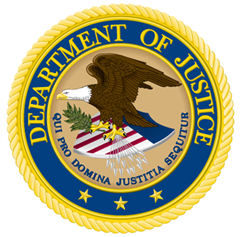 User Agency Agreement Terminal Agency Coordinator (TAC) AddendumBetweenU.S. Department of JusticeCriminal Justice Information Services Systems Agencyand<Insert User Agency>Purpose: This Addendum to the User Agency Agreement sets forth the responsibilities of the Terminal Agency Coordinator (TAC) for the protection of Criminal Justice Information (CJI) accessed through the DOJ Justice Criminal Information Services (JCIS).  All acronyms not defined herein have the meaning given in the User Agreement.Terminal Agency Coordinator ResponsibilitiesThe User Agency Executive has appointed a TAC to carry out the responsibilities described in the User Agency Agreement and this TAC Addendum. The TAC must immediately notify the User Agency Executive if the individual serving as the TAC changes, so that the User Agency Executive can notify the DOJ Criminal Justice Information Services (CJIS) Systems Agency (CSA) within five business days for the execution of a new TAC Addendum. The TAC shall:Serve as the User Agency point-of-contact for matters relating to FBI CJIS information access, and administer DOJ JCIS programs across the entire User AgencyEnsure the User Agency complies with FBI CJIS Security Policy (CSP), related FBI CJIS system-specific manuals, the Nlets User Policy Manual, directives and decisions of the criminal justice community’s Advisory Policy Board (APB), National Crime Prevention and Privacy Compact Council, and all relevant DOJ specific policies, orders, and regulationsEnsure the User Agency maintains criminal justice record quality, accuracy, availability, and validityEnsure all users with access to CJI meet the appropriate minimum screening, training, and certification requirements prior to access being grantedNotify the DOJ CSA of any network, system, or security changes, and the status of personnel within the User Agency that will impact their legal authority for access to CJINotify the DOJ CSA of any suspected or verified misuse of the national crime information systemsMaintain copies of the signature pages of the FBI CJIS Security Addendum for each contractor employee prior to the contractor employee being granted access to CJI. Copies of the signature page shall be made available at the time of an audit, or upon request from the DOJ CSAMaintain and biennially validate the User Agency’s Originating Agency Identifiers (ORIs)Initiate, maintain, and annually validate user accountsEnsure completion of monthly NCIC record validationsPerform all TAC responsibilities, unless affirmatively delegated to other individuals. While the TAC may delegate responsibility, they may not delegate overall accountability. The TAC must maintain a current list of any delegations, and their effective dates. This list must be made available to the DOJ CSA upon request.Discharge or delegate the following DOJ CSA required roles: Local Agency Security Officer (LASO) – the primary Information Security point-of-contact between the User Agency and the DOJ CSA (CSP 3.2.9).N-DEx Agency Coordinator (NAC) – primary N-DEx point-of-contact between the User Agency and the DOJ CSA (N-DEX 1.6.4)Technical Point of Contact (TPOC) – liaison between the User Agency and the DOJ CSA to support technical issues, such as system operability, software and hardware installation, and network/router connectivityBilling POC (BPOC) – liaison between the User Agency and the DOJ CSA to support billingTAC Contact Information________________________________________________		__________________Name and Title (print or type)     						Telephone Number___________________________________________________		__________________Physical Address								Fax Number___________________________________________________		__________________Mailing Address (if different)							Email AddressIn the event that the TAC is a private contractor, please provide the following information of the TAC’s government supervisor:___________________________________________________		__________________Name and Title (print or type)                                                                        Telephone Number___________________________________________________		__________________Physical Address								Fax Number___________________________________________________		__________________Mailing Address (if different)							Email AddressSignatory PageEach party hereby acknowledges the requirements set out in this User Agency Agreement – TAC Addendum. The User Agency further acknowledges that a failure to comply with these requirements will subject it to DOJ CSA sanctions that may range from suspension of access to termination of services.This User Agency Agreement – TAC Addendum shall remain in effect until the DOJ CSA receives notification of a new TAC through submission of a new addendum with signatures of the User Agency Executive and the new TAC. XUser Agency Executive Signature							DateUser Agency Executive Printed Name					Agency and TitleXTAC Signature									DateTAC Printed Name								Agency and Title